Від 02.02.2021 № 14/06Про внесення змін до рішення виконавчого комітету від 20.01.2021 №03/05«Про затвердження Положення про постійну комісію Сквирської міської ради з питань техногенно-екологічної безпеки та надзвичайних ситуацій та посадового складу комісії» Відповідно до Закону України «Про місцеве самоврядування в Україні», Кодексу цивільного захисту України, постанови Кабінету Міністрів України від 17.06.2015 № 409 «Про затвердження Типового положення про регіональну та місцеву комісію з питань техногенно-екологічної безпеки і надзвичайних ситуацій», виконавчий комітет Сквирської міської радиВ И Р І Ш И В:1. Внести зміни до рішення виконавчого комітету від 20.01.2021 №03/05 «Про затвердження Положення про постійну комісію Сквирської міської ради з питань техногенно-екологічної безпеки та надзвичайних ситуацій та посадового складу комісії» додаток 2, а саме: «Заступник голови комісії – Черненко Віталій Валерійович, заступник міського голови. 2. Додаток 2 «Склад постійної комісії Сквирської міської ради з питань техногенно-екологічної безпеки та надзвичайних ситуацій» викласти в новій редакції.3. Контроль за виконанням цього рішення покласти на начальника відділу капітального будівництва, комунальної власності та житлово-комунального господарства Сквирської міської ради О.Степаненко.Голова виконкому	Валентина ЛЕВІЦЬКАДодаток 2  до рішення виконавчого комітету Сквирської міської ради від 20 січня 2021 року № 14/06Склад постійної комісії Сквирської міської ради з питань техногенно-екологічної безпеки та надзвичайних ситуаційГолова комісії – 	Левіцька Валентина Петрівна, міський голова;Перший заступник голови комісії - 	Сергієнко Людмила Вікторівна - заступник міського голови;Заступник голови  комісії                                Черненко Віталій Валерійович- заступник міського                                               голови;Члени комісіїНачальник відділу капітального будівництва, комунальної власності та житлово-комунального господарства – Степаненко Ольга Василівна;Начальник Сквирського РС ГУ ДСНС України в Київській області – Шуляк Ігор МиколайовичТ. в.о.начальника ВП №1 Білоцерківського РУП НП України в Київській області – Рижков Микола Володимирович В.о. директора КНП СМР «Сквирського міського центру первинної медико-санітарної допомоги» – Кудик-Химчук Оксана Павлівна Директор КНП СМР «Сквирська центральна міська лікарня» - Чиж Андрій Григорович  Начальник Сквирського районного управлінняГУ Держпродспоживслужби у Київській області– Довгаль Микола Петрович Начальник підрозділу Сквира №6 ДП «Київський облавтодор» ВАТ «ДАК «Автомобільні дороги України»» – Скарбовійчук Роман Петрович Старший інженер Білоцерківського відділення АТ «Київоблгаз» - Захарченко Віктор Олексійович Менеджер з охорони праці – керівник Сквирського РП ДТЕК «Київські регіональні електромережі» - Березіна Валентина Євгенівна Керуюча справами (секретар) виконавчого комітету						Наталія ЗГАРДІВСЬКАСКВИРСЬКА МІСЬКА РАДАВИКОНАВЧИЙ КОМІТЕТРІШЕННЯ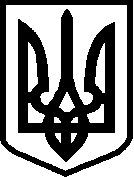 